HØSTAKTIVITETSUKEMANDAG 31.08.15
Felles aktivitetssamling ute v/scena!
Alle avdelinger lager høstkunst – vi pynter rundt om i barnehagen TIRSDAG 01.09.15Felles tur til Gåsbu for storbarn!!
Alle tar med seg tursekk, matpakke og drikke denne dagen!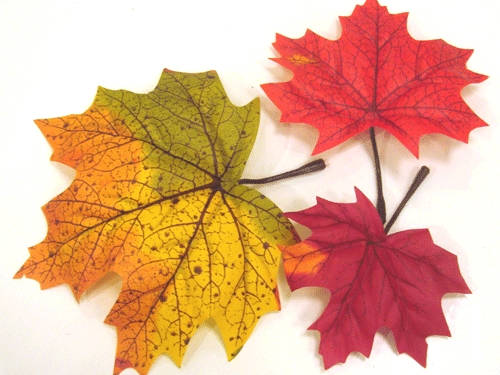 Avreise fra barnehagen kl 9.00. Avreise fra Gåsbu 13.30Småbarn har piknikk ute i barnehagen – tur for grevlinger i skogen 
(Barnehagen ordner mat) ONSDAG 02.09.15Vi skjærer grønnsaker og baker rundstykker til høstfesten!
Røverne lager deilig smør TORSDAG 03.09.15
Manifest mot mobbing! Alle avdelinger setter mobbing på dagsplanen 
Høstfest i barnehagen kl 16.30! Vi spiser suppe og rundstykker.
Ønsker foreldre og søsken velkommen
                         FREDAG 04.09.15
                            Vi avslutter aktivitetsuka med aktiviteter for barna ute! 
Maurtua starter opp som vanlig i hytta hver morgen også denne uken 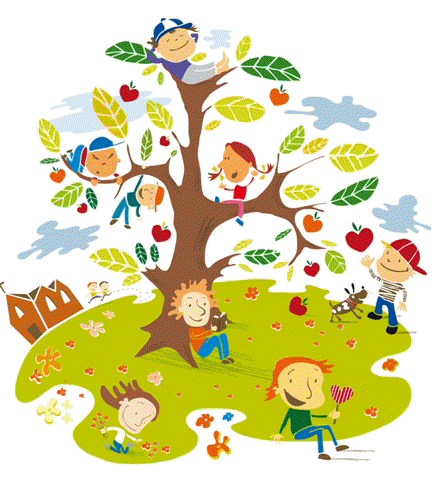 Velkommen til aktivitetsuke! Vi gleder oss 
